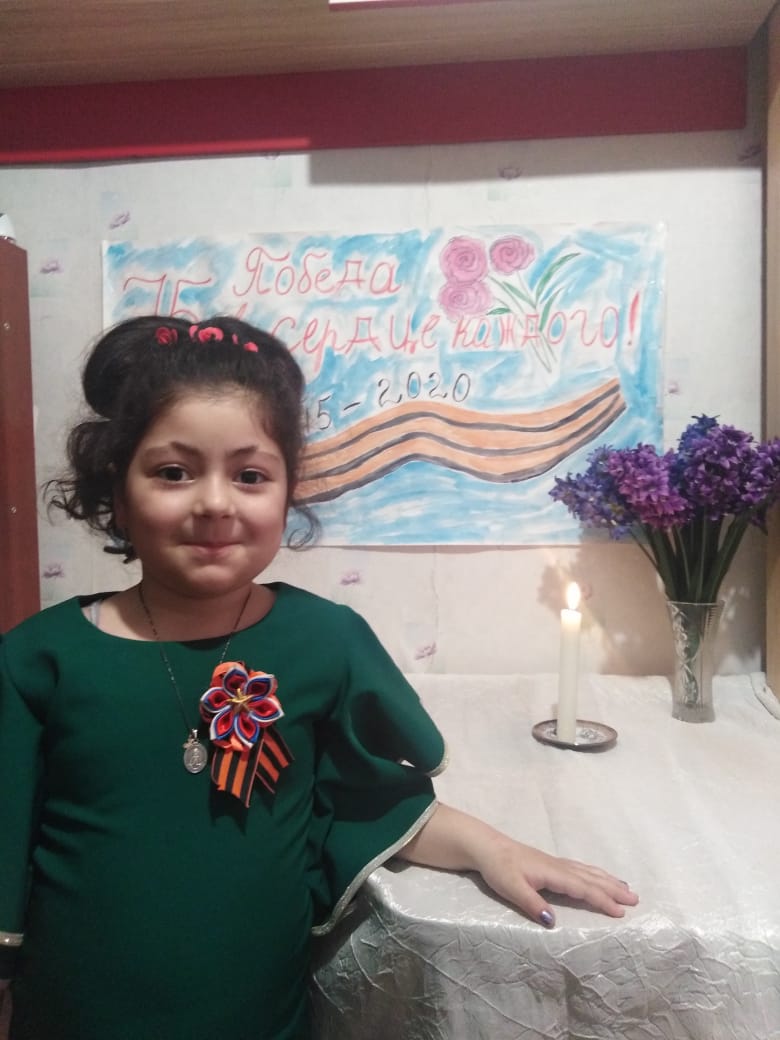 СПИ ОТЕЧЕСТВО СПОКОЙНО! НЕ ДАДИМ В ОБИДУ МЫ ТЕБЯ, НОЧИ ЗВЕЗДНЫЕ, ДНИ ПРЕКРАСНЫЕ,ТЫ ТАК НЕОБЪЯТНА РОССИЯ МОЯ!НЕ ПРОЛЕТЯТ И СНОРЯДЫ ВРАЖЕСКИЕ, НЕ ПОТРЕВОЖАТ ПОКОЙ И УЮТ, НА ТВОЕЙ ЗАЩИТЕ СЫНОВЬЯ И ДОЧЕРИ,НЕ ДАДИМ СЛОМИТЬ ТЕБЯ РУССКИЙ НАРОД!